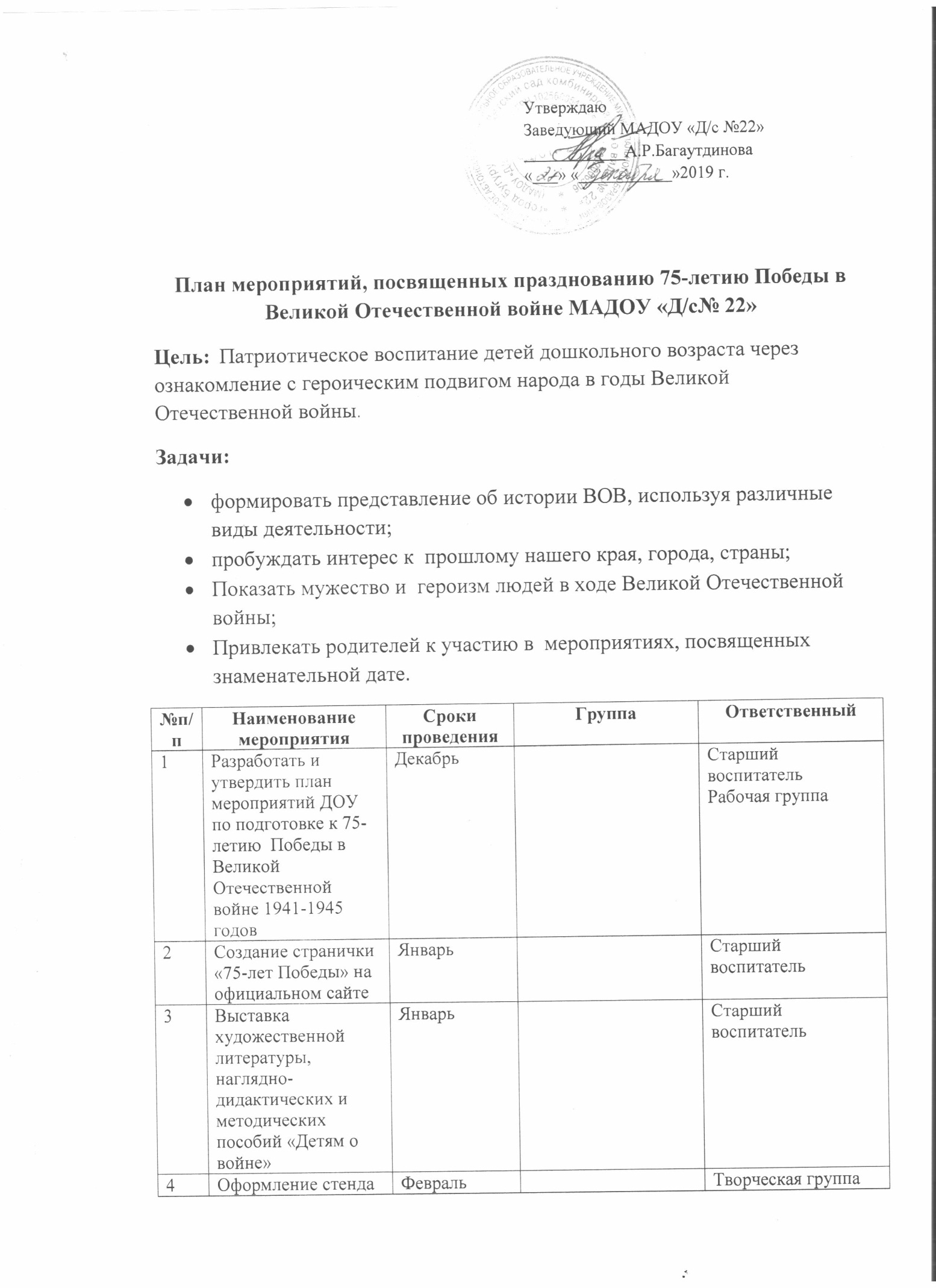 Составил: старший воспитатель Тарасова Н.В.                                                                                4 «Навстречу 75-летию Победы »Февраль Творческая группа5Создание  «Уголков памяти» в родительских уголкахФевраль Младшая-подготовительные группыСтарший воспитатель, педагоги групп6Составление тематических альбомов:«Армия – рода войск»«Дети-герои»«Труд тыловиков годы ВОВ»Январь -март6Составление тематических альбомов:«Армия – рода войск»«Дети-герои»«Труд тыловиков годы ВОВ»Январь -мартСредние группыПедагоги средних групп6Составление тематических альбомов:«Армия – рода войск»«Дети-герои»«Труд тыловиков годы ВОВ»Январь -мартСтаршие группыПедагоги старших групп6Составление тематических альбомов:«Армия – рода войск»«Дети-герои»«Труд тыловиков годы ВОВ»Январь -мартПодготовительные группыПедагоги подготовительных групп7Размещение информации для родителей: «Как рассказать ребенку о Дне Победы?»«Что рассказать ребенку дошкольного возраста о ВОВ и о Победе!»ФевральМай1-2 младшие группыСтарший воспитатель,педагоги младших групп8Создание мини-музея «Не смолкнет тех дней Слава» в группахФевраль-март Младшие -подготовительныеСтарший воспитатель, педагоги групп9Краткосрочный проект:«Детям о Великой Отечественной Войне»«Расскажем детям о войне»«Великая Отечественная Война глазами детей»«День Победы»Февраль-май 2 младшие группыПедагоги младших групп9Краткосрочный проект:«Детям о Великой Отечественной Войне»«Расскажем детям о войне»«Великая Отечественная Война глазами детей»«День Победы»Февраль-май Средние группыПедагоги средних групп9Краткосрочный проект:«Детям о Великой Отечественной Войне»«Расскажем детям о войне»«Великая Отечественная Война глазами детей»«День Победы»Февраль-май Старшие группыПедагоги старших групп9Краткосрочный проект:«Детям о Великой Отечественной Войне»«Расскажем детям о войне»«Великая Отечественная Война глазами детей»«День Победы»Февраль-май Подготовительные группыПедагоги подготовительных  групп10Военно-Спортивный праздник «Зарница»»ФевральСтаршие, подготовительные Музыкальный руководитель, педагоги групп 11Изготовление стенгазет в группах (коллективная работа детей) «Слава нашим ветеранам»Март  2 младшие- средниеПедагоги младших, средних групп 12Конкурс чтецов «Великой Победе посвящается»Март Средние- подготовительныеСтарший воспитатель, музыкальный руководитель, педагоги групп13Оформление выставки детского изобразительного творчества в холле детского сада «Спасибо за мир!»Март Младшие-подготовительныеСтарший воспитатель, педагоги, воспитанники, родители14Создание виртуальных экскурсий:Монументы боевой славы»«Улицы города, названные в честь участников и героев ВОВ»Март -Старший воспитатель15Музыкальная гостиная   «С песней до Победы»Март Средние, старшие группыМузыкальный руководитель,16Совместная акция с родителями «Ветеран живет рядом»Апрель Педагоги групп, родители, воспитанники 17Экскурсия в музей боевой славы  СОШ №3 г. БугурусланаАпрель Подготовительные  Старший воспитатель,педагоги подготовительных групп18Совместная с родителями  квест –игра  «Они ковали Победу!Апрель Старшие-подготовительные группыСтарший воспитатель, музыкальный руководитель, педагоги старших , подготовительных.19Участие в акции «Читаем книги о войне» (посещение библиотеки №8 г. Бугуруслана)Апрель Подготовительные Старший воспитатель, воспитатели групп20Конкурс рисунков «Девятый день большого мая»Апрель-май  Младшие -подготовительныеСтарший воспитатель педагоги групп21Флешмоб «Завтра была война»апрельПедагоги ДОУ Старший воспитатель, музыкальный руководитель, педагоги22Музейный час «Вещи войны»Май Средние –подготовительные группыСтарший воспитатель, педагоги старших, подготовительных групп, сотрудник  музея23Праздник «День Победы!»Май  Младшие -подготовительныеМузыкальный руководитель , педагоги старших, подготовительных групп24Участие в акциях:-«георгиевская ленточка»-«бессмертный полк»май Младшие -подготовительныеПедагоги группая группа25Конкурс рисунков на асфальте «Миру-мир!»С 15.05.2020-до 01.06.2020Средние-подготовительные Старший воспитатель26Фестиваль «Пусть всегда буду я» (День защиты детей)Июнь  Младшие -подготовительныеСтарший воспитатель, музыкальный руководитель27Участие в городских, областных, всероссийских конкурсах, фестивалях детского творчества В течение  всего периода Младшие -подготовительныеСтарший воспитатель,Педагоги групп, музыкальный руководитель